2.4. Комментировать оценку ученика (необходимо отмечать недостатки, чтобы ученик мог их устранять в дальнейшем) в корректной форме.2.5. Учитель должен ликвидировать пробелы в знаниях, выявленные в ходе контрольных работ,   после чего провести повторный контроль знаний.2.6. Учитель-предметник должен определить время, за которое слабоуспевающий, неуспевающий учащийся должен освоить тему, в случае затруднения дать консультацию.2.7. Учитель-предметник обязан поставить в известность классного руководителя или непосредственно родителей ученика о низкой успеваемости, если наблюдается скопление неудовлетворительных оценок (3 и более “)2.8. Учитель не должен снижать оценку учащемуся за плохое поведение на уроке, в этом случае он должен использовать другие методы воздействия.2.9. Учитель-предметник ведет следующую документацию:график индивидуальной работы со слабоуспевающими, неуспевающими на  учебный год;задания по ликвидации пробелов в знаниях;индивидуальные тетради для дополнительных занятий;отчет учителя-предметника по работе со слабоуспевающими, неуспевающими учащимися (сдается 1 раз в четверть) по форме:2.10. При выполнении п. 2.1.-2.9 и отсутствии положительного результата учитель докладывает администрации школы о низкой успеваемости учащегося и о проделанной работе в следующей форме:3.ОРГАНИЗАЦИЯ ДЕЯТЕЛЬНОСТИ КЛАССНОГО РУКОВОДИТЕЛЯ3.1. Классный руководитель обязан выявлять причины неуспеваемости учащегося через индивидуальные беседы, при необходимости обращаясь к психологу, социальному педагогу (методы работы: анкетирование учащихся, родителей, собеседование), учитывая, что к возможным причинам можно отнести: пропуск уроков (по уважительной или неуважительной причине);недостаточная домашняя подготовка;низкие способности;нежелание учиться;недостаточная работа на уроке;необъективность выставления оценки на уроке;большой объем домашнего задания;высокий уровень сложности материала;другие причины.3.2. В случае если низкая успеваемость является следствием пропуска уроков, классный руководитель должен выяснить причины пропуска (уважительная, неуважительная).Уважительными причинами считаются: а) болезнь, подтвержденная справкой врача или запиской от родителей на срок не более 3-х дней;б) мероприятия, подтвержденные справками, вызовами, приказом учреждения, проводящего данное мероприятие;в) освобождение от урока ученика в случае плохого самочувствия с предупреждением учителя-предметника или классного руководителя;г) по семейным обстоятельствам (по заявлению на имя директора ОУ)Неуважительными причинами считаются:а) пропуски урока или уроков без соответствующих документов, подтверждающих уважительную причину отсутствия учащегося.Классный руководитель должен немедленно проинформировать родителей о пропуске уроков через запись в дневнике (если случай единичный), через беседу с родителями (если пропуски неоднократные), через Совет профилактики (если прогулы систематические).3.3. В случае выявления недобросовестного выполнения домашнего задания или недостаточной работы на уроке классный руководитель обязан провести профилактическую работу с родителями ученика, обращаясь за помощью к социальному педагогу или психологу в случае уклонения родителей от своих обязанностей.3.4. В случае указания учащимся или родителями на завышение объема домашнего задания классный руководитель обязан обсудить вопрос с учителем-предметником или обратиться к директору Школы, заместителю директора по УВР, чтобы проверить соответствие объема домашнего задания соответствующим нормам.3.5. Классный руководитель ведет следующую документацию:журнал посещения семьи слабоуспевающего, неуспевающего учащегося по форме:журнал регистрации бесед со слабоуспевающим, неуспевающим учащимся по форме:работа с учителями-предметниками по проблемам слабоуспевающих, неуспевающих учащихся по форме:отчет классного руководителя по работе со слабоуспевающими, неуспевающими учащимися (сдает 1 раз в четверть администрации школы) по форме:3.6. В случае выполнения п. 3.1.-3.5. и отсутствии положительного результата классный руководитель сообщает о данном учащемся администрации школы с ходатайством о проведении Совета профилактики, малого педсовета.4.  ОРГАНИЗАЦИЯ ДЕЯТЕЛЬНОСТИ УЧЕНИКА4.1. Ученик обязан выполнять домашнее задание, своевременно представлять учителю на проверку письменные задания.4.2. Ученик обязан работать в течение урока и выполнять все виды упражнений и заданий на уроке.4.3. Ученик, пропустивший занятия (по уважительной или без уважительной причины) обязан самостоятельно изучить учебный материал, но в случае затруднения ученик может обратиться к учителю за консультацией.5. ОРГАНИЗАЦИЯ ДЕЯТЕЛЬНОСТИ РОДИТЕЛЕЙ9.1. Родители обязаны явиться в школу по требованию педагога или классного руководителя.9.2. Родители обязаны контролировать выполнение домашнего задания учеником и его посещение ОУ.9.3. Родители обязаны помогать ребенку в освоении пропущенного учебного материала путем самостоятельных занятий или консультаций с учителем-предметником в случае отсутствия ребенка на уроках по болезни или другим уважительным причинам.9.4. Родители имеют право посещать уроки, по которым учащийся показывает низкий результат.9.5. Родители имеют право обращаться за помощью к классному руководителю, психологу, социальному педагогу, администрации ОУ.9.6. В случае уклонения родителей от своих обязанностей оформляются материалы на ученика и его родителей в комиссию по делам несовершеннолетних и защите прав детей с целью принятия административных мер наказания к родителям.6.  ОРГАНИЗАЦИЯ ДЕЯТЕЛЬНОСТИ СОЦИАЛЬНО-ПСИХОЛОГИЧЕСКОЙ СЛУЖБЫ10.1. Социальный педагог или психолог обязан провести индивидуальную беседу с учащимся с целью выявления социальных проблем учащегося.10.2. При необходимости посетить квартиру ученика, составить акт обследования.10.3. Держать на особом контроле посещение уроков слабоуспевающими, неуспевающими учащимися, в случае систематических пропусков без уважительной причины и по решению малого педсовета учащийся ставится на внутришкольный контроль на 2 четверти, о чем родители информируются в обязательном порядке.10.4. В случае обращения классного руководителя по выявлению причин низкой успеваемости учащегося школьный психолог разрабатывает систему методик, определяющих причины низкой успеваемости ученика.10.5. Психолог дает рекомендации по развитию данного ребенка. 10.6. О результатах диагностик психолог докладывает классному руководителю и администрации в виде аналитической справки.10.7. Социально-психологическая служба ведет следующую документацию:план работы со слабоуспевающими, неуспевающими учащимися;акты посещения семей на дому;журнал регистрации бесед со слабоуспевающими, неуспевающими учащимися;занятия психолога (тренинги, анкетирования, тесты и др.);диагностика.1 раз в четверть  отчет администрации школы по форме:10.8. В случае неэффективности принятых мер смотри п.9.6.7.  ОРГАНИЗАЦИЯ ДЕЯТЕЛЬНОСТИ АДМИНИСТРАЦИИ ШКОЛЫ12.1. Контролирует деятельность всех звеньев учебного процесса по работе со слабоуспевающими, неуспевающими учащимися.12.2 Администрация школы ведет следующую документацию:положение о работе со слабоуспевающими, неуспевающими учащимися;общешкольный план работы со слабоуспевающими и неуспевающими учащимися;общий список слабоуспевающих, неуспевающих учащихся; отчеты по работе со слабоуспевающими, неуспевающими учащимися.12.3. Администрация школы составляет аналитическую справку по итогам года о работе педагогического коллектива со слабоуспевающими, неуспевающими учащимися.12.4. Решение об оставлении слабоуспевающего, неуспевающего учащегося на повторный курс обучения принимает педагогический совет. Данное Положение вступает в силу со дня его утверждения. Срок действия не ограничен (или до момента введения нового Положения).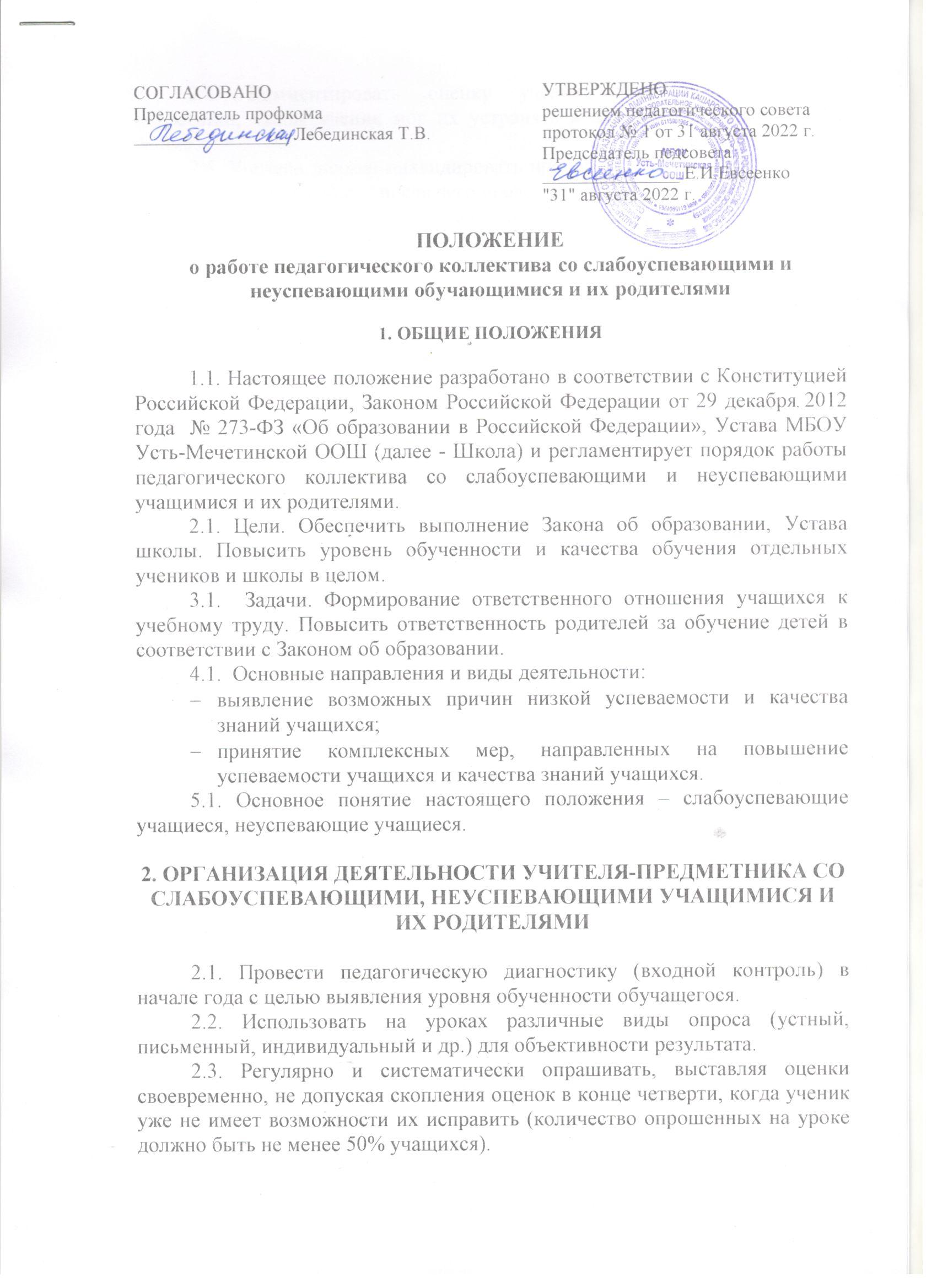 УТВЕРЖДЕНОФ.И.О. ученикаПричины неуспеваемости (учитель указывает самостоятельно выявленные причины)Использованы виды опросаФормы ликвидации пробеловРезультат работыФ.И.О. ученикаПричины неуспеваемости (учитель указывает самостоятельно выявленные причины)Использованы виды опросаФормы ликвидации пробеловСроки сдачи материаловИнформация классному руководителю (дата)Информация родителям (дата)Результат работыДата посещенияЦель посещенияРешение Роспись родителейДата проведенияЦель беседыРешение Роспись учащегосяДата Ф.И.О. учителяПроблема Принятые мерыКоличество учащихся всего в классеКол-во слабо-успевающих учащихсяПосещения на домуПосещения на домуПроведение профилактических беседПроведение профилактических беседСвязь с учителями-предметниками, контроль посещения доп. занятий по предметамСвязь с учителями-предметниками, контроль посещения доп. занятий по предметамРезультативность работы со с/у учащимися за прошедший месяцКоличество учащихся всего в классеКол-во слабо-успевающих учащихсяФ.И. с/у учащегосяДата посещенияФ.И. с/у учащегосяДата проведения беседыФ.И.О. учителя-предметникаПредмет Результативность работы со с/у учащимися за прошедший месяцКоличество учащихся всего в школеКоличество слабо-успевающих учащихся в школеПосещения на дому, работа с родителямиПосещения на дому, работа с родителямиПроведение профилактических бесед, Советов профилактикиПроведение профилактических бесед, Советов профилактикиПроведение психологических занятий, тренингов и др.Проведение психологических занятий, тренингов и др.Результативность работы со с/у учащимися за прошедший месяцКоличество учащихся всего в школеКоличество слабо-успевающих учащихся в школеФ.И. с/у учащегосяДата посещенияФ.И. с/у учащегосяДата проведения беседыФ.И. с/у учащегося, классДата проведенияРезультативность работы со с/у учащимися за прошедший месяц